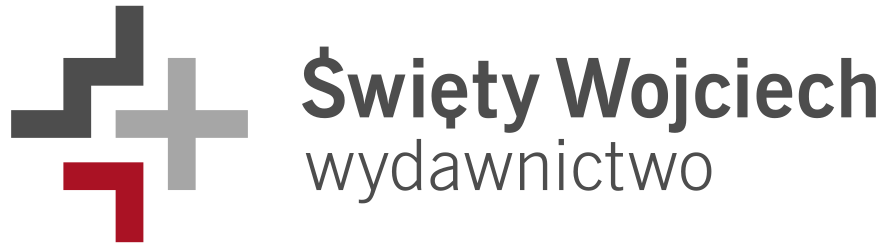 Szanowni Państwo! Zgodnie z wytycznymi MEN z 25 marca 2020 r. nauczyciele zobowiązani są do zorganizowania uczniom zajęć z wykorzystaniem metody zdalnego nauczania. Aby usprawnić tę formę nauki Wydawnictwo Świętego Wojciecha udostępniło na stronie https://www.swietywojciech.pl/Strefa-katechety/Aktualnosci materiały dydaktyczne, które pozwolą realizować tematy lekcji. ZAPRASZAMY 